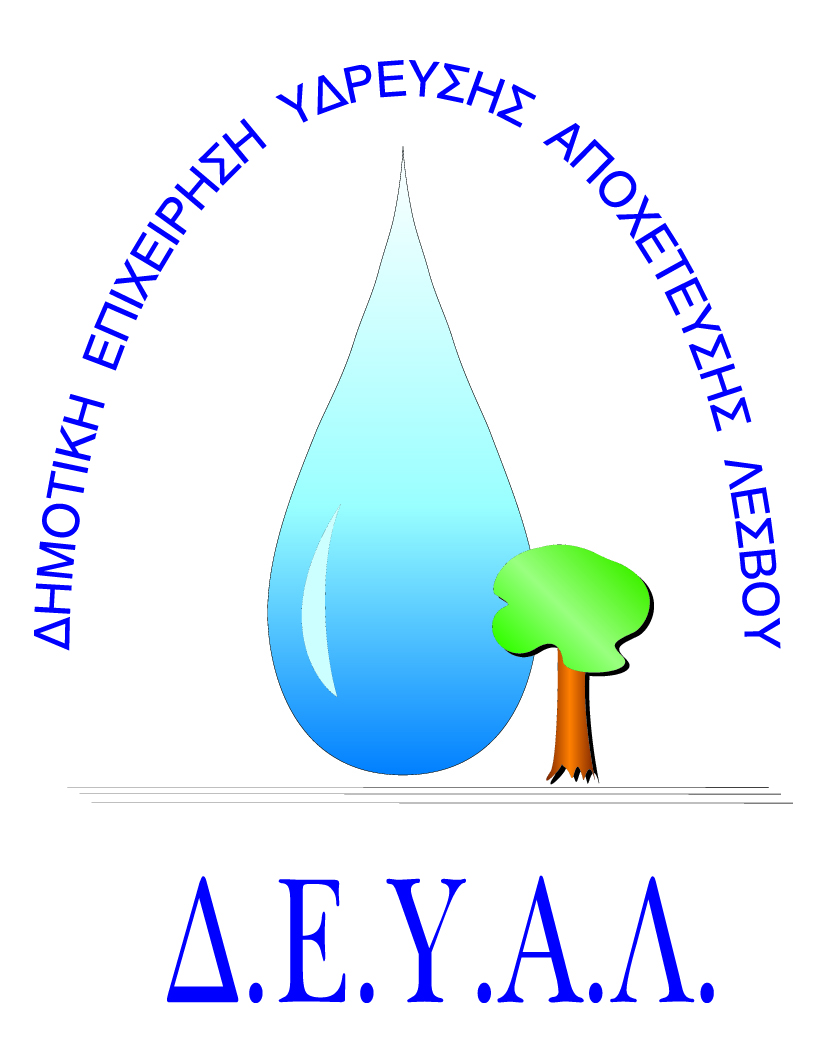   ΔΗΜΟΤΙΚΗ ΕΠΙΧΕΙΡΗΣΗ                                                              Ημερομηνία:06/10/2020ΥΔΡΕΥΣΗΣ ΑΠΟΧΕΤΕΥΣΗΣ                                             ΛΕΣΒΟΥ                                                                                                          Προς                                                                                                          Δ.Ε.Υ.Α. ΛέσβουΕΝΤΥΠΟ 1  -  ΟΙΚΟΝΟΜΙΚΗ ΠΡΟΣΦΟΡΑ	Προς Υπογραφή Προσφέροντος ή Εκπροσώπου του……………………………………………………… Όνομα υπογράφοντος……………………………………………….Αρ. Δελτίου Ταυτότητας/ΔιαβατηρίουΥπογράφοντος………………………………………………..Ιδιότητα υπογράφοντος…………………………………………… ΘΕΜΑ: Προμήθεια ανταλλακτικών αντλίας λυμάτων Αντλιοστασίου “Βασάλου” της Δ.Ε. Μυτιλήνης.Αρ. πρωτ.:    11323/06-10-2020Α/ΑΠΟΣΟΤΗΤΑΠΕΡΙΓΡΑΦΗΤΙΜΗ ΜΟΝ. ΚΟΣΤΟΣ11ΠΤΕΡΩΤΗ (IMPELLER) (ΣΧΕΔΙΟ 21)21ΜΗΧΑΝΙΚΟΣ ΣΤΥΠΙΟΘΛΙΠΤΗΣ (ΣΧΕΔΙΟ 25)31ΚΑΛΩΔΙΟ ΘΕΡΜΙΚΗΣ ΠΡΟΣΤΑΣΙΑΣ 10m (ΣΧΕΔΙΟ 1b)41ΚΑΛΩΔΙΟ ΠΑΡΟΧΗΣ 10m  (4Χ1,5) (ΣΧΕΔΙΟ 1)ΜΑΡΚΑ: TSURUMIMODEL: 100BZ42.2-51No: B10201288DISCHARGE BORE:100mmU: 400-415 VOLT I: 5.3-5.1 AMPP: 2.2KWN: 1420 1/MINQ: 1,0m3/minH: 11.2mΜΑΡΚΑ: TSURUMIMODEL: 100BZ42.2-51No: B10201288DISCHARGE BORE:100mmU: 400-415 VOLT I: 5.3-5.1 AMPP: 2.2KWN: 1420 1/MINQ: 1,0m3/minH: 11.2mΜΑΡΚΑ: TSURUMIMODEL: 100BZ42.2-51No: B10201288DISCHARGE BORE:100mmU: 400-415 VOLT I: 5.3-5.1 AMPP: 2.2KWN: 1420 1/MINQ: 1,0m3/minH: 11.2mΜΑΡΚΑ: TSURUMIMODEL: 100BZ42.2-51No: B10201288DISCHARGE BORE:100mmU: 400-415 VOLT I: 5.3-5.1 AMPP: 2.2KWN: 1420 1/MINQ: 1,0m3/minH: 11.2mΜΑΡΚΑ: TSURUMIMODEL: 100BZ42.2-51No: B10201288DISCHARGE BORE:100mmU: 400-415 VOLT I: 5.3-5.1 AMPP: 2.2KWN: 1420 1/MINQ: 1,0m3/minH: 11.2mΚΑΘΑΡΗ ΑΞΙΑΚΑΘΑΡΗ ΑΞΙΑΚΑΘΑΡΗ ΑΞΙΑΚΑΘΑΡΗ ΑΞΙΑΦΠΑ 17%ΦΠΑ 17%ΦΠΑ 17%ΦΠΑ 17%ΣΥΝΟΛΟΣΥΝΟΛΟΣΥΝΟΛΟΣΥΝΟΛΟ